Сумська міська радаVІІI СКЛИКАННЯ XI СЕСІЯРІШЕННЯвід 29 вересня 2021 року № 1800-МРм. СумиРозглянувши звернення громадянина, надані документи, відповідно до статей 12, 79-1, частини п’ятої статті 116, частин шостої, сьомої статті                                118 Земельного кодексу України, статті 50 Закону України «Про землеустрій», частини третьої статті 15 Закону України «Про доступ до публічної інформації», ураховуючи протокол засідання постійної комісії з питань архітектури, містобудування, регулювання земельних відносин, природокористування та екології Сумської міської ради від 01.07.2021 № 24, керуючись пунктом 34 частини першої статті 26 Закону України «Про місцеве самоврядування в Україні», Сумська міська рада ВИРІШИЛА:Відмовити Ободу Олександру Вікторовичу у наданні дозволу на розроблення проекту землеустрою щодо відведення у власність земельної ділянки за адресою: м. Суми, на території колишнього автогаражного товариства «Курське» земельна ділянка № 12, ряд № 24, орієнтовною площею 0,0042 га для будівництва індивідуальних гаражів з таких підстав:- земельна ділянка, зазначена на доданому до клопотання заявника графічному матеріалі, потрапляє на сформовану земельну ділянку з кадастровим номером 5910136600:02:003:0374, площею 1,9544 га, категорія та цільове призначення земельної ділянки: землі житлової та громадської забудови для колективного гаражного будівництва, перебуває в оренді Об’єднання громадян - автогаражне товариство «Курське», що унеможливлює формування земельної ділянки як об’єкта цивільних прав у порядку їх відведення із земель комунальної власності за проектами землеустрою, оскільки її формування зі сформованої земельної ділянки з кадастровим номером 5910136600:02:003:0374 відповідно до статті 79-1 Земельного кодексу України можливо здійснити лише шляхом її поділу на підставі відповідної технічної документації із землеустрою;- недолученням до клопотання погодження землекористувача на вилучення земельної ділянки, передбаченого частиною шостою статті 118 Земельного кодексу України.Секретар Сумської міської ради				 		   Олег РЄЗНІКВиконавець: Клименко Юрій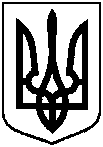 Про відмову Ободу Олександру Вікторовичу у наданні дозволу на розроблення проекту землеустрою щодо відведення у власність земельної ділянки за адресою:                     м. Суми, на території колишнього автогаражного товариства «Курське» земельна ділянка № 12, ряд № 24, орієнтовною площею 0,0042 га 